【学部生・大学院生】日本学生支援機構奨学金「臨時採用」について、希望調査を実施した際申し出た学生は、下記のとおり募集しますので、学務部学生課奨学掛まで申請書類を受取りに来て下さいなお、初回振込月は1月（1月採用）となります。また、希望調査期間中に申し出ていない者で、今回新たに希望する場合は、11月1１日（火）から2１日（金）までにその旨学務部学生課奨学掛に申し出て下さい。記※期限厳守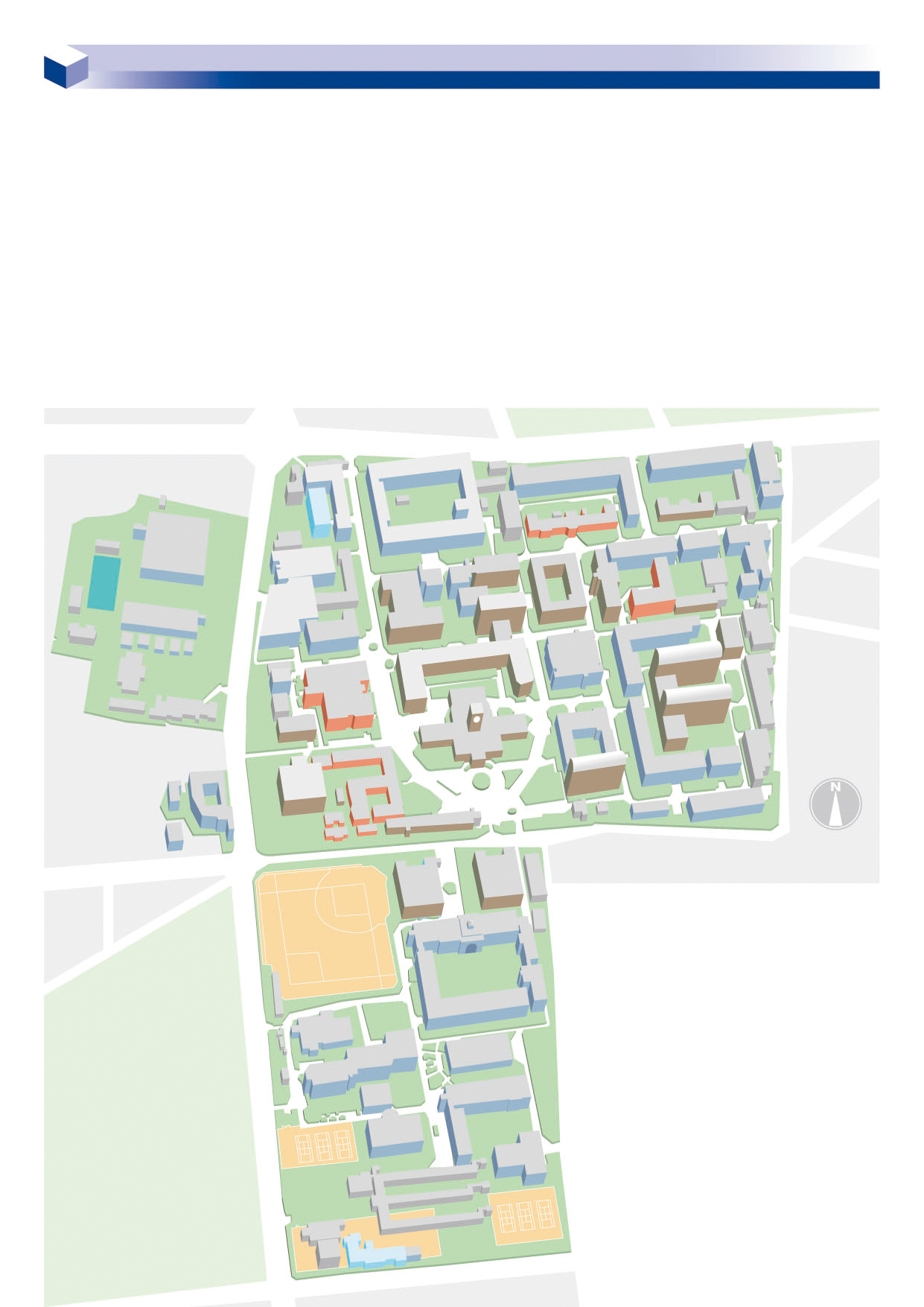 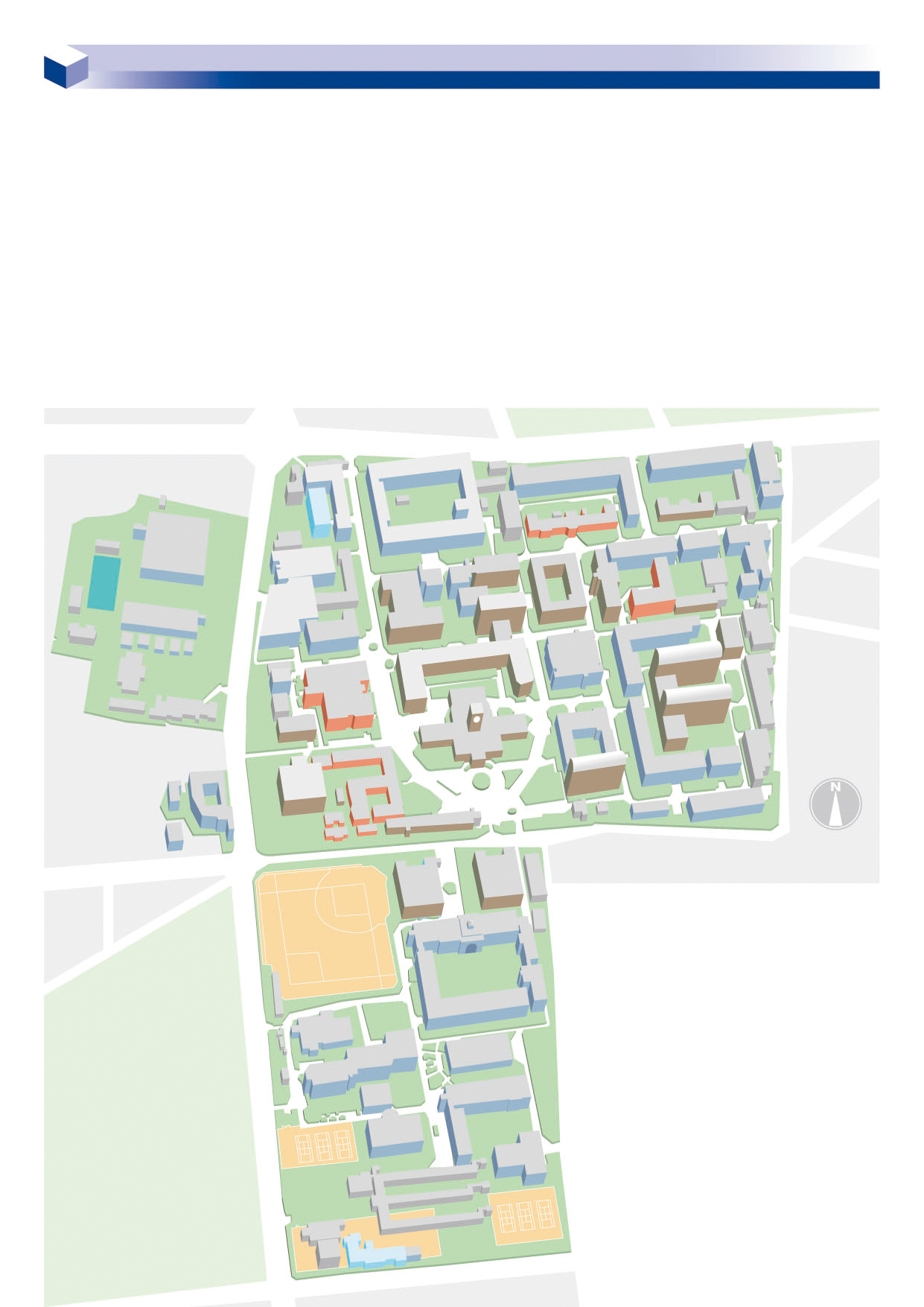 ■参考■貸与始期：	【第一種】平成26年10月
【第二種】平成26年10月～平成27年3月の希望月貸与月額・申込基準等：	定期採用と同じ（ただし、入学時特別増額貸与は不可）初回振込日：	１月9日（金）平成２6年１１月　５日学務部学生課奨学掛TEL075―753－2535  FAX075―753－2563※【大学院生のみ】学内便での申請書類交付を希望する場合は、下記「学内便での交付手続」を参照。採用月（初回振込月）書類交付書類交付書類提出書類提出インターネット申込期限採用月（初回振込月）期間場所期間場所インターネット申込期限1月採用11月1１日（火）～2１日（金）学務部学生課奨学掛11月25日（火）　 ～２7日（木）受付時間：14時-16時学務部学生課奨学掛　多目的室11月28日（金）